VNITŘNÍ ŘÁDdle §30 školského zákona, odst. 1Název organizace:		Zařízení školního stravování Přerov, Kratochvílova 30Sídlo:				Přerov, Přerov I – Město, Kratochvílova 30, PSČ 750 02Provozovna:			Vývařovna Kozlovská 44, PřerovIČ:				49558277DIČ:				CZ49558277Právní forma:			Příspěvková organizaceZřizovatel:			Statutární město PřerovŘeditelka:			www:				e-mail:				Hlavní účel organizace:Organizace jako zařízení školního stravování poskytuje školní stravování . Její činnost se řídí příslušnými ustanoveními zákona č. 561/2004 Sb., o předškolním, základním, středním, vyšší odborném a jiném vzdělávání  (školský zákon), ve znění pozdějších předpisů, příslušnými prováděcími předpisy ke školskému zákonu a dalšími právními předpisy. Předmětem činnosti odpovídající vymezení hlavního účelu organizace je výkon činnosti zařízení školního stravování, typu školní jídelna a typu školní jídelna – výdejna, vývařovna.Organizace je oprávněna zabezpečit závodní stravování pro svoje zaměstnance a další osoby v souladu s ustanovením § 33 zák. č. 250/2000 Sb. o rozpočtových pravidlech územních rozpočtů, ve znění pozdějších předpisů, ustanoveními § 2,3 vyhlášky č. 84/2005 Sb., o nákladech na závodní stravování a jejich úhradě v příspěvkových organizacích zřízených územními samosprávnými celky, ve znění pozdějších předpisů a s dalšími právními předpisy.Doplňková činnost organizace navazuje na hlavní účel organizace. Tato činnost slouží k tomu, aby organizace mohla lépe využívat své hospodářské možnosti a odbornost svých zaměstnanců. Doplňková činnost smí být prováděna pouze v souladu s platnými právními přepisy a v rámci oprávnění daných zřizovací listinou. Nesmí narušovat plnění hlavního účelu organizace. Doplňková činnost smí být prováděna pouze na základě kalkulovaných cen, minimálně na úrovni úplných nákladů. Zařízení školního stravování Přerov (dále jen ZŠS) se řídí:- vyhláškou č. 107/2005 Sb., o školním stravování, ve znění pozdějších předpisů- vyhláškou č. 258/2000 Sb., o ochraně veřejného zdraví, ve znění pozdějších předpisů- vyhláškou č. 137/2004 Sb., o hygienických požadavcích na stravovací služby a o zásadách osobní a provozní hygieny při činnostech epidemiologicky závažných, ve znění pozdějších předpisů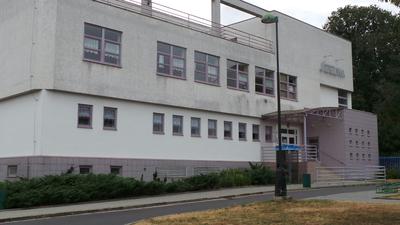 - nařízení EU č. 852/2004, o hygieně potravin Vnitřní řád provozovna : vývařovna Kozlovská 44, PřerovI. Úvodní ustanoveníHlavní činností ZŠS je stravování dětí MŠ a žáků ZŠ, v doplňkové činnosti stravování školských pracovníků.II. Provoz vývařovnyPracovní doba zaměstnanců je od 5.30 do 14.00 hodinVývoz svačin a obědů – vývozní doba:Strava pro děti a žáky se vyváží z provozovny dle domluvených časů s odběratelem, v rozmezí6.40 - 10.30 hodin.Výdej do jídlonosičů rodičům nemocných dětí je v době od 10,45 do 12,30 hod.III. Úplata za školní stravování- cena za školní stravování je určena výší finančního limitu- cena pro cizího strávníka je určena kalkulacemi stravy, které jsou stanovovány každoročně s přihlédnutím k nákladům na stravování minulého roku- u dětí a žáků cena stravného odpovídá pouze hodnotě potravin, která je v souladu s finančním limitem na nákup potravin strávníků podle jejich věkové skupiny. Do věkových skupin jsou strávníci zařazováni na dobu školního roku (období od 1. 9. – 31. 8.), ve kterém dosahují věku podle bodů níže uvedených:			                              	možné rozpětí		naše aktuální cenybod 1 - strávníci    3 - 6  let přesnídávka	    	  6,00 –   9,00 Kč		  9,00   Kčbod 2 - strávníci    3 - 6  let oběd	    	14,00 – 25,00 Kč		21,00   Kčbod 3 - strávníci    3 - 6  let svačina	    	  6,00 –   9,00 Kč		  9,00   Kč bod 4 - strávníci   7 - 10 let přesnídávka	    	  7,00 – 12,00 Kč		11,00   Kčbod 5 - strávníci   7 - 10 let oběd                         	16,00 – 32,00 Kč		25,00   Kč  bod 6 - strávníci   7 - 10 let svačina                      	  6,00 – 10,00 Kč		 10,00  Kč bod 7 - strávníci  11 -14 let 			19,00 – 34,00 Kč    	 	29,00   Kč bod 8 - strávníci  15 a více let      		20,00 – 37,00 Kč		 34,00  Kčcizí strávníci	         80,00  KčIV. Způsob platby stravnéhoÚhrada stravného se provádí:- inkasováním částek ze sporožirových nebo jiných bankovních účtů (na základě předchozího povolení strávníka nebo zástupce nezletilého strávníka) na účet ZŠS čís. ……………………., přičemž každý strávník má přidělený svůj variabilní symbol. Strava se hradí předem tzn., že do 25. dne v měsíci se provede inkaso a do posledního dne v měsíci musí být připsána na účet jídelny.- fakturací (na základě předem uzavřených smluv)- v hotovosti – v pokladně jídelny v těchto provozních hodinách od 7.00 – 8.30 hod., 12.00 – 12.30 hod. a dny k tomu předem určené, které budou řádně a včas zveřejněny na webových stránkách a v jednotlivých MŠ na nástěnkách. Strava se hradí vždy předem na daný měsíc, nejkratší délka platby se stanovuje na 1 týden.V. Přihlášení se ke stravováníZákonný zástupce strávníka musí nejdříve vyplnit přihlášku ke stravování, kterou obdrží v pokladně ZŠS nebo na internetových stránkách jídelny www.zssprerov.cz. Vyplněnou přihlášku odevzdá v pokladně ZŠS  a zaeviduje se. Jakékoliv změny, které nastanou v průběhu poskytování stravy, je zákonný zástupce povinen neprodleně nahlásit opět v kanceláři školní jídelny.  Po zaevidování si zakoupí stravu dle vlastní potřeby. VI. Přihlášení stravyZŠS vaří denně 3 jídla- přesnídávka, oběd, svačina. Po uhrazení stravy je strávník přihlášen na všechny pracovní dny v měsíci. Dítě musí odebírat stravu v době, kdy je přítomno v MŠ.VII. Odhlášení ze stravováníOdhlašování stravy pro nemoc, příp. jiné důvody a následné přihlašování se provádí v příslušných mateřských školách. Odhlašování a přihlašování musí být prováděno vždy jeden pracovní den předem do 12.00 hodin. Poskytovatel stravy je oprávněn před koncem kalendářního roku upravit způsob a dobu odhlašování ze stravování.  Strávníci a jejich zákonní zástupci jsou o této skutečnosti informováni na webových stránkách ZŠS a na vývěskách školní jídelny nebo nástěnkách v MŠ, a to vždy v dostatečném předstihu. VIII. Stravování v době nemoci dítěteDěti mateřských škol a žáci mají nárok na dotované školní stravování pouze v souvislosti s jejich pobytem v mateřské škole a školském zařízení. Dítě, které nebylo přítomno ve škole, nemá nárok na odebrání stravy. Výjimkou je první den nemoci, kdy lze vydat oběd do jídlonosiče, pokud nebylo možno oběd včas odhlásit. Strava je určena pouze pro dítě (žáka). Zákonný zástupce dítěte může druhý a další dny nemoci dítěte stravu odebírat do jídlonosiče, ale pouze za plnou cenu v rámci doplňkové činnosti. Neodhlášený a neodebraný oběd je strávníkovi vždy účtován. Za neodebranou nebo špatně odhlášenou stravu jídelna neposkytuje finanční náhradu.IX. Stav kontaKaždý strávník si může zjistit stav konta:- telefonicky tel. 581 204 095, ………………. nebo osobně v kanceláři ZŠS.X. Jídelní lístekJídelní lístek je sestavován na základě zásad zdravé výživy a dodržování spotřebního koše vybraných druhů potravin. Pestrost je upravována tak, aby byla zajištěna nejen během dne, ale i týdne a celého měsíce. Dbá se na střídání jídel masitých, bezmasých a zeleninových. Syrová zelenina či ovoce se podávají dle možností co nejčastěji. Zařazuje se do JL pohanka, jáhly, kroupy, všechny druhy luštěnin, cizrna, bulgur, ovesné vločky apod. Součástí obědu je nápoj, kdy je podáván ochucený čaj, neslazený čaj, mléko, kakao, bílá káva, ochucené mléko, kvalitní šťávy s podílem ovoce, voda čistá s citronem, džusy s vysokým podílem ovoce. Strávník má nárok na stravu v případě, že je tento řádně v termínu objednán a finančně uhrazen. XI. Výdej obědů do jídlonosičůRodič, který požaduje výdej obědu do jídlonosiče je povinen si donést vlastní, čisté a vhodné nádoby a předat je vydávajícímu personálu, který mu stravu vydá. Jiný způsob není možný a oběd vydán nebude. Jídlo do jídlonosičů se vydává od 10.45 do 12.30 hod.XII. Vyúčtování na konci školního rokuVyúčtování se provádí u strávníků, kteří ukončili docházku v MŠ a ZŠ (kromě fakturovaných) těmito způsoby:- u inkasovaných částek z účtů vrácením přeplatků na příslušně účty- při platbách v hotovosti vrácením přeplatků přes pokladnu proti podpisu.U pokračujících strávníků se přeplatek převádí na následující září.Závěrečné ustanoveníS vnitřním řádem ZŠS jsou zákonní zástupci dětí a žáků prokazatelně seznámeni zveřejněním řádu v prostorách ZŠS, na webových stránkách www.zssprerov.cz a předáním odpovědnému zástupci školy. Seznámení s vnitřním řádem stvrzují podpisem na přihlášce ke stravování.Jídelní lístek je vyvěšen v příslušných MŠ a ZŠ tak, aby byl všem přístupný a viditelný. Dále je možné jej nalézt na internetových stránkách www.zssprerov.cz. Připomínky rodičů ke stravování, k jídelním lístkům, organizaci jídelny je možné projednat s vedoucí provozu, následně s ředitelkou zařízení a to buď telefonicky, nebo osobně po sjednání schůzky. V Přerově 1. 9. 2020Zpracovala:  provozníSchválila :     ředitelka  